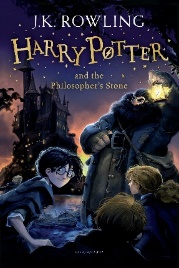 Year 6 Reading Week 2, Lesson 2LO:  To retrieve and record information from a text.Success Criteria:Read each question and identify the key words.Skim and scan through the chapter to find the answer to each question, based on the page number given.Write your answer in short form (not full sentences).Remember that you will always find the answers to, ‘retrieve and record’ type questions from the text. Aim to spend less than 1 minute per question!